Załącznik nr 3 do postępowania KA-CZL-DZP.261.2.56.2024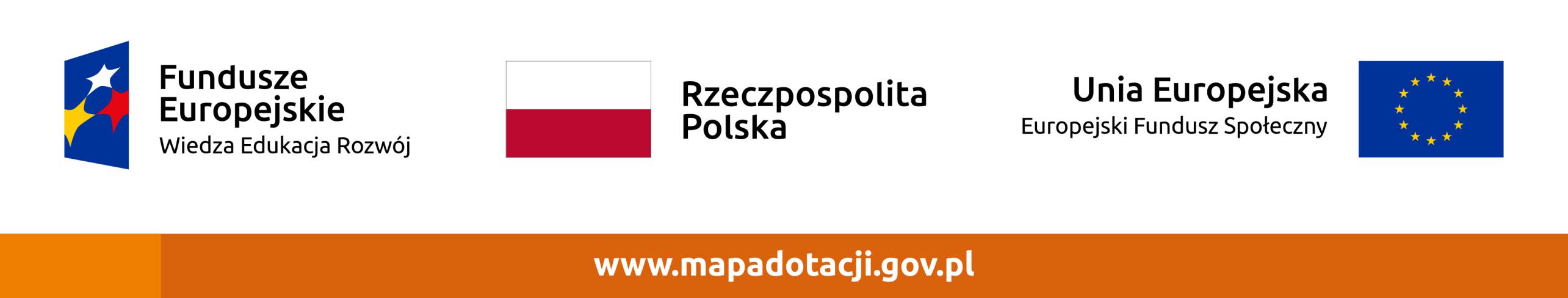 WYKAZ USŁUG	Nazwa i adres Wykonawcy: ………………………………………………………………….…………	……………………………………………………………………………….…………………………..Składając ofertę w postępowaniu o zamówienie publiczne na: usługę przeprowadzenia badań ilościowych dotyczących zagadnienia wykorzystywania relacji współtworzenia innowacji przez twórców gier komputerowych i wideo oraz ich innowacyjności organizacyjnej na potrzeby projektu GAMEHEARTS dla Uniwersytetu Ekonomicznego we Wrocławiu,na potwierdzenie spełnienia warunku, o którym mowa w zapytaniu ofertowym - wykonał co najmniej 10 badań ilościowych w tym minimum 5 badań naukowych z obszaru nauk społecznych i zarządzaniu, realizowanych w ramach projektów finansowanych przez NCN (Narodowe Centrum Nauki) i/lub NCBiR (Narodowe Centrum Badań i Rozwoju), oraz co najmniej 10 badań ilościowych w tym 3 badań naukowych z obszaru nauk społecznych i zarządzania, realizowanych na rynku międzynarodowym na próbie minimum 300 przedsiębiorstw każde badanie. Wykonawca przedstawi dowody potwierdzające, że usługi te zostały wykonane należycie. - oświadczamy, że reprezentowana przez nas firma zrealizowała w ciągu ostatnich 3 lat, a jeżeli okres prowadzenia działalności jest krótszy – w tym okresie następujące usługi:W załączeniu przedstawimy dokumenty potwierdzające, że usługi te zostały wykonane należycie.L.p.Rodzaj zamówienia  o p i s (w tym wielkość próby)Miejsce wykonaniausługWartośćTermin realizacji początek / koniecMiejscowość, dataczytelny podpis lub podpis nieczytelny wraz z imienną pieczątką podpisującego w przypadku oferty składanej w formie skanu 